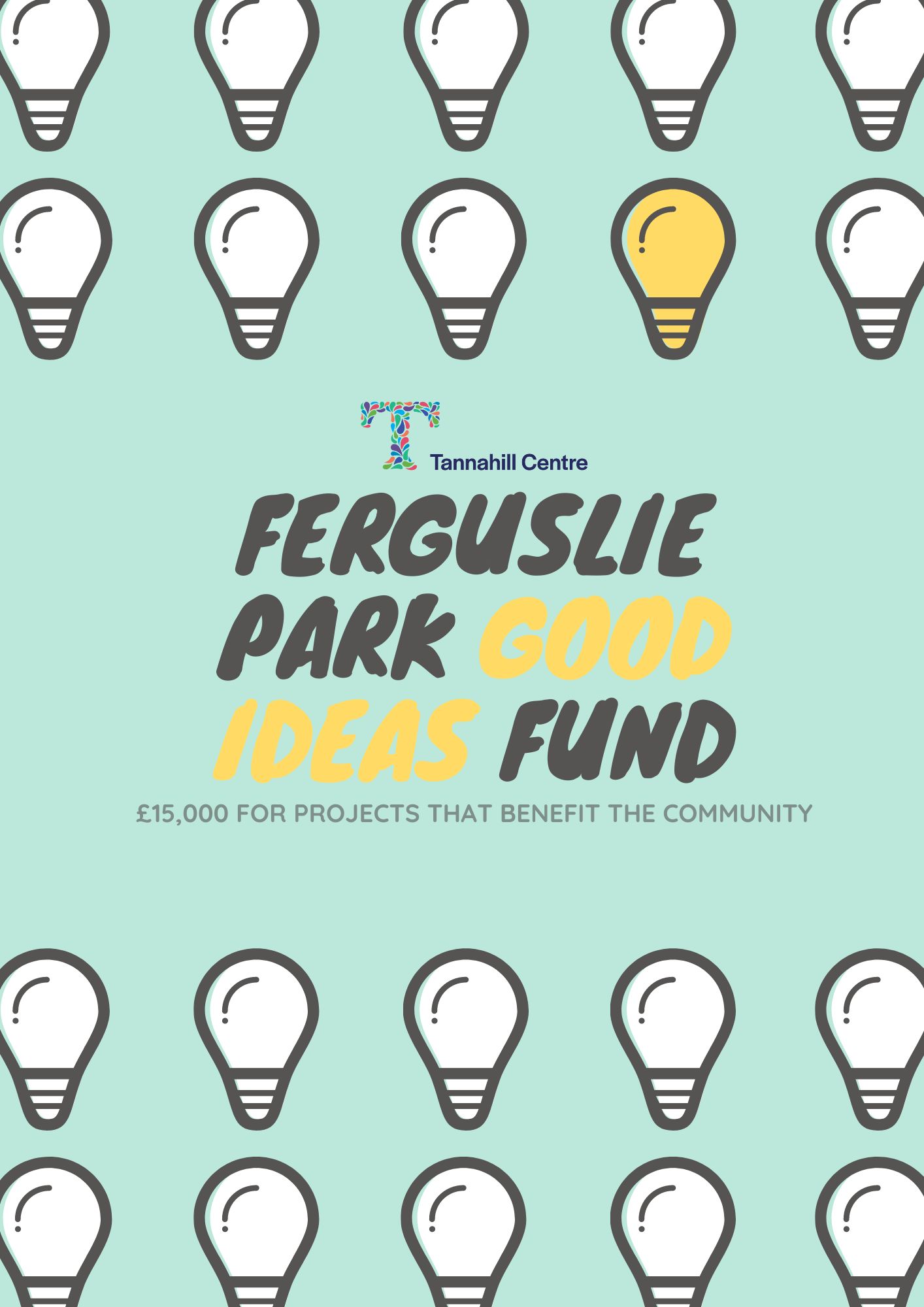 The Tannahill Centre has £15,000 to give out to groups and individuals with good ideas to support Ferguslie Park.  A steering group have identified several priorities and will be involved in assessing the applications that will receive funding.Who can apply?Any individual or group can apply for activities that will be complete by 31st March 2025.If you are a group, you do not have to be constituted or have a charity numberIf you are successful in being awarded funding for your idea and do not have a bank account we will work with you to find other ways to support you spend the money.How much is availableYou can apply for up to £3,000A group or individual can only make one applicationThe total amount of money we have to distribute is £15,000Funding is available for projects thatBenefit and involve people from Ferguslie ParkAre good value for moneyAre open to the whole communityWhere there are more applications than funding available, we will prioritise projects thatPromote good mental health and wellbeing Working in partnership with the Tannahill centre or within the centreCombating isolation and loneliness Have submitted their end of year grant reports Before you applyPlease read the application form fullyIf you are unsure if your proposal is suitable for this programme, just get in touch and we will advise you.How to applyReturn the completed application form to gordonlarkin@fpha.org.uk or post a hard copy to: Tannahill Centre, 76 Blackstoun Road, Paisley, PA3 1NT by the 31st March 2024.The steering group will review the application and based on the criteria and priorities listed above will shortlist a number of projects that will go to a public vote.If the steering group has questions, we may get in touch.A decision-making event will take place on MayCONTACT DETAILSPlease provide us with the contact details of the person we should contact to let them know about the progress of your applicationWHAT IS THE ACTIVITY YOU WANT FUNDING FOR?Let us know what you plan to doHOW MUCH WILL YOUR PROJECT COST?We need to know how much your activity will cost; please provide a breakdown of your individual costs here.Group/ organisation name:Contact person name:Email:Contact number:What activities will take place?When will these activities take place?Who will be involved in these activities?Tell us how your project achieves at least one of the following:Promote good mental health and wellbeing Working in partnership with the Tannahill centre or within the centreCombating isolation and loneliness How many volunteers will be involved in your activity?How many people will benefit from your activity?ItemCostsTotal